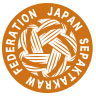 第19回アジア競技大会・日本代表内定選手発表と
第19回アジア競技大会用（TEAM JAPANブランド連携）セパタクロー日本代表チームユニフォーム発表記者会見
取材申請書

【日　　　時】：　2023年6月4日（日）「パル薬局 presents 第30回全日本セパタクローオープン選手権大会」　閉会式にて第19回アジア競技大会 日本代表内定選手発表　　　閉会式後18:30〜記者会見　　　　　　　　　　　　　　　　　　　　　　　　　　　　　　　　　　※受付18:00〜【会　　　場】：　富士見市立市民総合体育館　メインアリーナ　　埼玉県富士見市鶴馬1887-1  TEL：0492-51-5555【試合日程】： 男子Super Division ＆ 女子の部　決勝15:00〜　　男子一般の部　決勝16:00～
閉会式 17:00〜（予定）【取材問い合わせ先】：　一般社団法人 日本セパタクロー協会広報担当　矢野順也　　TEL：090-3547-4564メール送信先： info@jstaf.jp※お手数ですが、6月2日（金） までにご返送いただきますよう、お願い申し上げます。□ご出席　　□ご欠席御社名：　部署/媒体名：　お名前：　①　②　③　TEL：　※ご記入いただいた個人情報は、出欠確認以外の目的に使用することはございません。